Jára Cimrman poprvéCimrman je tady s námi od poloviny šedesátých let minulého století. Divadlo Járy Cimrmana, které cimrmanovské hry uvádí, je vyprodané bez ohledu na to, které představení se zrovna hraje. Podívejme se na charakteristické rysy cimrmanovského humoru.Pracovní list pro žáky středních škol a vyšších ročníků druhého stupně základních škol je součástí kolekce Jára Cimrman, jejímž cílem je připomenout všestranného génia, který je už desítky let fenoménem a zasáhl snad všechny oblasti společenského a kulturního života společnosti. Má to jen jeden háček – Cimrman nikdy neexistoval.Video: Jára Cimrman poprvé___       ___________________________________________Poslechněte si autentický rozhlasový záznam na začátku videa a řešte následující úlohy.Uveďte povolání Járy Cimrmana: ………………………………………………………………………………………………………………………………………………………………………………………………………………………………………………………………………………………………………………………………………………………………Napište, kterým druhem umění se Jára Cimrman zabýval: ………………………………………………………………………………………………………………………………………………………………………………………………………………………………………………………………………………………………………………………………………………………………Vysvětlete, v čem spočívá naivita Járy Cimrmana: ……………………………………………………………………………………………………………………………………………………………………………………………………………………………………………………………………………………………………………………………………………………………………………………………………………………………………………………………………………………V rozhlasovém pořadu se mluví o nehodě. Uveďte, o jakou nehodu šlo: ………………………………………………………………………………………………………………………………………………………………………………………………………………………………………………………………………………………………………………………………………………………………Řešení:Řidič parního válce;Sochařství (naivní sochař samouk)Pokouší se nafounkout cyklistickou pumpičkou	ucházející (splasknutý) nafukovací pavilon.Ušel nafukovací pavilon a splaskl.Co jsem se touto aktivitou naučil(a):………………………………………………………………………………………………………………………………………………………………………………………………………………………………………………………………………………………………………………………………………………………………………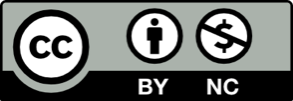 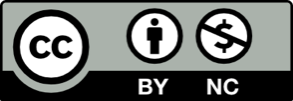 